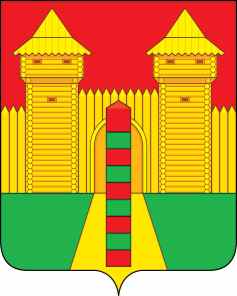 АДМИНИСТРАЦИЯ  МУНИЦИПАЛЬНОГО  ОБРАЗОВАНИЯ «ШУМЯЧСКИЙ  РАЙОН» СМОЛЕНСКОЙ  ОБЛАСТИРАСПОРЯЖЕНИЕот 06.06.2023г. № 144-р           п. Шумячи	В распоряжение Администрации муниципального образования «Шумячский район» Смоленской области от 27.04.2023 г. № 114-р «О согласовании списания объектов основных средств» (далее – Распоряжение) внести следующие изменения:	в преамбуле Распоряжения текст «на основании ходатайства Отдела по образованию Администрации муниципального образования «Шумячский район» Смоленской области от 19.04.2023 г. № 504» изменить на текст «на основании ходатайства муниципального бюджетного общеобразовательного учреждения «Первомайская средняя школа» от 19.04.2023 г. № 9». Глава муниципального образования«Шумячский район» Смоленской области                                        А.Н. ВасильевО внесении изменений в распоряжение Администрации муниципального образования «Шумячский район» Смоленской области от 27.04.2023 г.               № 114-р «О согласовании списания объектов основных средств»